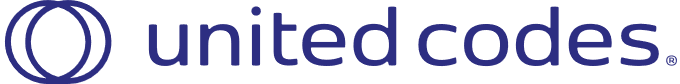 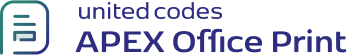 Demo to show the usage of Table of Contents in DOCX.
** This is the text that already existed in the template (Introduction)**IntroductionWelcome to the APEX Office Print documentation! In this documentation, we'll be walking you through the various features and functions of APEX Office Print, and showing you how to generate beautiful and professional-looking reports from your APEX applications.Getting StartedIn this section, we'll cover the basic steps for getting started with APEX Office Print, including how to install the software and set up your APEX application.** Contents from the table/database using tags**John DullesSterlingState 		:	VAAddress 1  	:	45020 Aviation DriveAddress 2 	: 	Email 		:	john.dulles@email.comContact No 	:	703-555-2143Contact No (alt)	: 	703-555-8967 URL		:	http://www.johndulles.com	William HartsfieldAtlantaState 		:	GAAddress 1  	:	6000 North Terminal ParkwayAddress 2 	: 	Email 		:	--Contact No 	:	404-555-3285Contact No (alt)	: 	-- URL		:	--	Edward LoganEast BostonState 		:	MAAddress 1  	:	1 Harborside DriveAddress 2 	: 	Email 		:	--Contact No 	:	617-555-3295Contact No (alt)	: 	-- URL		:	--	Frank OHareChicagoState 		:	ILAddress 1  	:	10000 West OHareAddress 2 	: 	Email 		:	--Contact No 	:	773-555-7693Contact No (alt)	: 	-- URL		:	--	Fiorello LaGuardiaFlushingState 		:	NYAddress 1  	:	Hangar CenterAddress 2 	: 	Third FloorEmail 		:	--Contact No 	:	212-555-3923Contact No (alt)	: 	-- URL		:	--	Albert LambertSt. LouisState 		:	MOAddress 1  	:	10701 Lambert International Blvd.Address 2 	: 	Email 		:	--Contact No 	:	314-555-4022Contact No (alt)	: 	-- URL		:	--	Eugene BradleyWindsor LocksState 		:	CTAddress 1  	:	Schoephoester RoadAddress 2 	: 	Email 		:	--Contact No 	:	860-555-1835Contact No (alt)	: 	-- URL		:	--	** Headings from the HTML**Heading 1 from htmlHeading 2 from htmlHeading 3 from html AOP also handles the headings from html